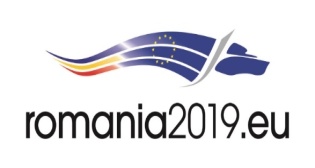 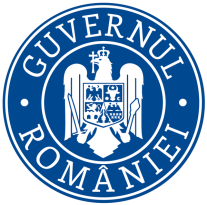 Ministerul MediuluiAgenţia Naţională pentru Protecţia MediuluiRaport privind calitatea aerului înconjurător în judeţul Bacău pe anul 2018MARTIE 2019INTRODUCEREEvaluarea calităţii aerului este reglementată în România prin Legea nr. 104/2011 privind calitatea aerului înconjurător cu modificările și completările ulterioare.  Legea transpune Directiva nr. 2008/50/CE a Parlamentului European şi a Consiliului privind calitatea aerului înconjurător şi un aer mai curat pentru Europa, Directiva nr. 2004/107/CE a Parlamentului European şi a Consiliului privind arsenul, cadmiul, mercurul, nichelul, hidrocarburile aromatice policiclice în aerul înconjurător şi Directiva 2015/1480 a Comisiei din 28 august 2015 de modificare a mai multor anexe la Directivele 2004/107/CE și 2008/50/CE ale Parlamentului European și ale Comisiei prin care se stabilesc normele privind metodele de referință, validarea datelor și amplasarea punctelor de prelevare pentru evaluarea calității aerului înconjurător.În conformitate cu prevederile art. 63 alin. (1) din Legea nr. 104/2011, APM Bacău, în calitate de autoritate teritorială pentru protecţia mediului, are obligaţia de a pune la dispoziţia publicului, anual, până la data de 30 martie a anului următor, un raport privind calitatea aerului înconjurător, referitor la poluanţii care intră sub incidenţa legii, monitorizaţi la nivelul judeţului Bacău. La nivelul anului 2018, evaluarea calităţii aerului prin monitorizare continuă, pe teritoriul judeţului Bacău, s-a realizat prin intermediul celor 3 staţii automate de monitorizare aparţinând Reţelei Naţionale pentru Monitorizarea Calităţii Aerului (RNMCA) amplasate în judeţ. Sistemul de monitorizare permite autorităților locale pentru protecția mediului: să evalueze, să cunoască și să informeze în permanență publicul, alte autorități și instituțiile interesate, despre calitatea aerului; să ia, în timp util, măsuri prompte pentru diminuarea sau eliminarea episoadelor de poluare; să prevină poluările accidentale; să avertizeze și să protejeze populația în caz de urgență. În vederea facilitării informării publicului pe site-ul www.calitateaer.ro pot fi obţinute informaţii privind calitatea aerului, de la toate staţiile automate de monitorizare a calităţii aerului din ţară, exprimate prin indici de calitate (de la 1 la 6) şi vizualizată prin culori distincte (verde - foarte bună, galben - medie, portocaliu - rea, roşu -foarte rea). Tot pentru informarea publicului cu privire la calitatea aerului, pe site-ul http://www.anpm.ro/web/apm-bacau/buletine-calitate-aer este postat zilnic un buletin de informare în care sunt prezentaţi indicii generali zilnici pentru fiecare staţie de monitorizare, stabiliţi conform Ordinului M.M.G.A. nr. 1095/2007 pentru aprobarea Normativului privind stabilirea indicilor de calitate a aerului în vederea facilitării informării publicului.Prezentul raport se aduce la cunoştinţa publicului pe pagina de web a APM Bacău, http://apmbc.anpm.ro, fiind disponibil şi în format hârtie pentru a fi consultat la sediul APM Bacău.I. Prezentare reţeaua automată de monitorizare a calităţii aerului în judeţul Bacău Amplasarea celor 3 staţii automate aparţinând RNMCA de pe teritoriul judeţului Bacău este prezentată în fig. I.1Fig. I.1 - Amplasarea staţiilor automate de monitorizare în judeţul BacăuStaţia Bacău 1 - staţie de tip fond urban este amplasată în municipiul Bacău - Parc Prefectură. Acest tip de staţie:evaluează influenţa activităţii umane din zona centrală a municipiului asupra calităţii aerului;raza ariei de reprezentativitate este de 1 - 5 km;poluanţii monitorizaţi pe parcursul anului 2018 au fost: dioxid de sulf (SO2), oxizi de azot (NOx/NO/NO2), monoxid de carbon (CO), ozon (O3), benzen (C6H6) şi xyleni, amoniac (NH3), particule în suspensie PM2,5 (gravimetric) şi PM10 (nefelometric şi gravimetric). Staţiile de tip fond urban sunt amplasate astfel încât nivelul de poluare să fie influenţat de contribuţiile integrate ale tuturor surselor din direcția opusă vântului.Staţia Bacău 2 - staţie de tip industrial, este amplasată în municipiul Bacău - cartier Izvoare. Acest tip de staţie:evaluează influenţa activităţii industriale dezvoltate în partea de E-SE a municipiului asupra calităţii aerului;raza ariei de reprezentativitate este de 100 m -1km;poluanţii monitorizaţi pe parcursul anului 2018 au fost: dioxid de sulf (SO2), oxizi de azot (NOx/NO/NO2), amoniac (NH3), monoxid de carbon (CO), ozon (O3), particule în suspensie PM10 (nefelometric şi gravimetric). Staţia Bacău 3 - staţie de tip industrial, este amplasată în municipiul Oneşti - cartier TCR- strada Cauciucului:evaluează influenţa activităţii industriale dezvoltate în partea de E-NE a municipiului Oneşti, asupra calităţii aerului;raza ariei de reprezentativitate este de 100 m -1km;poluanţii monitorizaţi pe parcursul anului 2018 au fost: dioxid de sulf (SO2), oxizi de azot (NOx/NO/NO2), monoxid de carbon (CO), ozon (O3), benzen (C6H6) şi xyleni, hidrogen sulfurat (H2S),  particule în suspensie PM10 (nefelometric). În fiecare stație s-au monitorizat totodată și parametrii meteorologici relevanți (valori medii orare), și anume: temperatura aerului, viteza vântului, direcţia vântului, intensitatea radiaţiei solare, cantitatea de precipitaţii, umiditatea aerului și presiunea atmosferică.Metodele de măsurare folosite pentru monitorizarea continuă a poluanţilor atmosferici în stațiile aparținând RNMCA sunt metodele de referinţă prevăzute în Legea 104/2011, și anume:II. Calitatea aerului înconjurător în judeţul Bacău în anul 2018În cadrul acestui capitol sunt prezentate date şi informaţii sintetice privind rezultatele monitorizării calităţii aerului în anul 2018, care ilustrează calitatea aerului în raport cu valorile limită, valorile ţintă, praguri de alertă sau de informare stabilite în legislaţia specifică pentru fiecare poluant.Datele rezultate din monitorizarea calităţii aerului în judeţul Bacău prezentate în cadrul acestui raport au fost validate local dar nu au fost încă certificate la nivel naţional, având încă un caracter provizoriu. După certificarea datelor de către CECA - ANPM, se vor realiza eventualele modificări necesare.Legea nr. 104/2011 privind calitatea aerului înconjurător reglementează:valorile limită (VL) pentru protecţia sănătăţii umane la poluanţii: SO2, NO2, CO, PM10, PM2,5 şi Pb din PM10;valorile ţintă (VT) pentru O3, PM2,5 şi metalele Cd, As şi Ni din PM10 (pentru protecţia sănătăţii umane şi a vegetaţiei - în cazul ozonului) niveluri critice pentru protecţia vegetaţiei la SO2 şi NOx, obiectivele pe termen lung pentru protecţia sănătăţii şi a vegetaţiei la ozonpragul de informare (PI) a publicului la ozon praguri de alertă (PA) la O3, SO2 şi NO2. Concentraţiile de poluanţi măsurate în anul 2018 au fost prelucrate statistic ţinând seama de prevederile Legii nr. 104/2011 privind criteriile de agregare şi calcul al parametrilor statistici și de obiectivele de calitate a datelor pentru evaluarea calităţii aerului înconjurător.Conform anexei 4 la Legea nr. 104/2011, de monitorizare în ceea ce privește captura minimă de date pe perioada de mediere de un an este de 90%, pentru toți poluanții monitorizați. Având în vedere că cerința de captură de 90% nu include pierderile de date datorate calibrării, verificărilor și întreținerilor curente, sunt considerate conforme capturile efective de date valide de minimum 75%. 2.1.  Dioxidul de azot (NO2) şi oxizii de azot (NOx)Oxizii de azot provin în principal din arderea combustibililor solizi, lichizi şi gazoşi în diferite instalaţii industriale, rezidenţiale, comerciale, instituţionale şi din transportul rutier. Oxizii de azot au efect eutrofizant şi/sau de acidifiere asupra multor componente ale mediului, cum sunt: solul, apele, ecosistemele terestre sau acvatice, dar şi construcţiile şi monumentele.Dioxidul de azot este un gaz ce se transportă pe lungă distanţă şi are un rol important în chimia atmosferei, inclusiv în formarea ozonului troposferic. Expunerea la dioxid de azot în concentraţii mari determină inflamaţii ale căilor respiratorii şi reduce funcţiile pulmonare, crescând riscul de afecţiuni respiratorii şi agravând astmul bronşic.Rezultatele monitorizării NO2 în anul 2018 în judeţul Bacău au indicat următoarele, raportat la obiectivele de calitate stabilite de lege pentru acest indicator:concentraţiile medii orare de NO2 s-au situat sub valoarea limită orară pentru protecţia sănătăţii umane (200 µg/mc, a nu se depăşi mai mult de 18 ori într-un an calendaristic) și sub pragul de alertă (400 µg/mc, depăşirea trebuie înregistrată timp de 3 ore consecutive) - vezi fig. 2.1.1. și tab. 2.1.1.Fig. 2.1.1. Concentraţii medii orare de NO2  măsurate la stațiile RNMCA din județul Bacău, în anul 2018Tabel 2.1.1. Concentraţii de NO2  măsurate la stațiile RNMCA din județul Bacău,  în anul 2018*captură de date insuficienteConcentraţia medie anuală a NO2 nu a depăşit VL anuală pentru protecţia sănătăţii umane (40 g/mc, în vigoare de la 01.01.2010) la niciuna dintre staţii (vezi tabelul nr. 2.1.1.). 2.2.  Dioxidul de sulf (SO2) SO2 este un gaz incolor, cu miros înţepător, amărui, puternic reactiv.Surse antropice: este produs ca urmare a arderii materialelor care conţin sulf, cum sunt arderile de combustibili fosili ce conţin sulf (cărbuni, păcură) în scopul producerii de energie electrică şi termică şi în motoarele cu ardere internă pe motorină ale autovehiculelor rutiere. Sursele de emisie sunt deci centralele termoelectrice şi sistemele de încălzire a populaţiei, mai puţin cele care utilizează gaz metan, unele procese industriale (siderurgie, rafinărie, producerea acidului sulfuric) şi, în măsură mai mică, emisiile provenite de la motoarele diesel.Efecte asupra sănătăţii umane: provoacă iritaţia ochilor şi primei părţi a traiectului respirator.Efecte asupra mediului: în atmosferă, prin reacţia cu vaporii de apă formează aerosoli de acid sulfuric, contribuind la acidifierea precipitaţiilor, cu efecte toxice asupra ecosistemelor terestre şi acvatice, materialelor, construcţiilor, monumentelor, prin efectul de acidifiere.Monitorizarea SO2 în judeţul Bacău în anul 2018 a indicat următoarele, raportat la obiectivele de calitate stabilite de lege pentru acest indicator:concentraţiile medii orare de SO2 s-au situat mult sub valoarea limită orară pentru protecţia sănătăţii umane (350 µg/mc, a nu se depăşi mai mult de 24 de ori într-un an calendaristic) și sub pragul de alertă (500 µg/mc, depăşirea trebuie înregistrată timp de 3 ore consecutive) - vezi fig. 2.2.1 și tab. 2.2.1. Fig. 2.2.1. Concentraţii medii orare de SO2  măsurate la stațiile RNMCA din județul Bacău, în anul 2018concentraţiile medii zilnice de SO2 s-au situat sub valoarea limită zilnică pentru protecţia sănătăţii umane (125 µg/mc, a nu se depăşi mai mult de 3 ori într-un an calendaristic), în toate stațiile de monitorizare – vezi fig. 2.2.2 și tab. 2.2.1.  Fig. 2.2.2. Concentraţii medii zilnice de SO2  măsurate la stațiile RNMCA din județul Bacău, în anul 2018Tabel 2.2.1. Concentraţii de SO2  măsurate la stațiile RNMCA din județul Bacău,  în anul 20182.3. Monoxidul de carbon (CO)Monoxidul de carbon este un gaz incolor şi inodor, la temperatura mediului ambiental.  Surse naturale: arderea pădurilor, emisiile vulcanice şi descărcările electrice.Surse antropice: arderea incompletă ce apare în toate procesele de combustie a materiilor combustibile: arderea combustibililor fosili în instalaţii de ardere – centrale termoelectrice şi termice, boilere industriale, instalaţii rezidenţiale (sobe, centrale termice individuale, mai ales cele pe combustibili solizi - cărbuni, lemne), producerea oţelului şi a fontei, rafinarea petrolului, traficul rutier, în principal de la autovehiculele cu benzină în timpul funcţionării la turaţie mică, arderea deşeurilor, incendii, arderea miriştilor etc. Efecte asupra sănătăţii umane: Monoxidul de carbon este un gaz ce afectează capacitatea organismului de a reţine oxigenul, fiind extrem de toxic iar în concentraţii foarte mari (aprox.100 mg/mc) fiind letal. Reduce capacitatea de transport a oxigenului în sânge, cu consecinţe asupra sistemului respirator şi a sistemului cardiocirculator. Poate induce reducerea acuităţii vizuale şi a capacităţii fizice.  Monitorizarea CO în judeţul Bacău în anul 2018 a indicat următoarele, raportat la obiectivele de calitate stabilite de lege pentru acest indicator:concentrațiile maxime zilnice ale mediilor de 8 ore la CO s-au situat sub valoarea limită pentru protecţia sănătăţii umane (10 mg/mc) – vezi fig. 2.3.1.și tab. 2.3.1Fig. 2.3.1. Concentraţii maxime zilnice ale mediilor pe 8 ore la CO  măsurate la stațiile RNMCA din județul Bacău, în anul 2018Tabel 2.3.1. Concentraţii de CO  măsurate la stațiile RNMCA din județul Bacău,  în anul 2018*captură de date insuficientă2.4. Ozonul (O3)	Se găseşte în mod natural în concentraţii foarte mici în troposferă (atmosfera joasă). Spre deosebire de ozonul stratosferic, care protejează viaţa pe Pământ, ozonul troposferic (cuprins între sol şi 8 -10 km înălţime) este deosebit de toxic, având o acţiune puternic iritantă asupra căilor respiratorii, ochilor şi are potenţial cancerigen. De asemenea, ozonul are efect toxic şi pentru plante, la care determină inhibarea fotosintezei, producerea de leziuni foliare, necroze. Ozonul este un poluant secundar deoarece, spre deosebire de alţi poluanţi, el nu este emis direct de vreo sursă de emisie, ci se formează sub influenţa radiaţiilor ultraviolete, prin reacţii fotochimice în lanţ între o serie de poluanţi primari (precursori ai ozonului), şi anume: oxizii de azot (NOx), compuşii organici volatili (COV), monoxidul de carbon (CO). Formarea fotochimică a O3 depinde în principal de factorii meteorologici şi de concentraţiile de precursori, NOx şi COV. În atmosferă au loc reacţii în lanţ complexe, multe dintre acestea concurente, în care O3 se formează şi se consumă, astfel încât concentraţia O3 la un moment dat depinde de o multitudine de factori, precum: raportul dintre NO şi NO2 din atmosferă, prezenţa COV necesari iniţierii reacţiilor, dar şi de factori meteorologici, de la  temperaturile ridicate şi intensitatea crescută a luminii solare care favorizează reacţiile de formare a O3, şi până la precipitaţii, care contribuie la scăderea concentraţiilor de O3 din aer. Ca urmare, concentraţiile ozonului în atmosfera localităţilor urbane cu emisii ridicate de NOx sunt în general mai mici decât în zonele suburbane şi rurale, datorită distrugerii O3 prin reacţia cu NO. Aceasta explică de ce în zonele rurale, departe de sursele de emisie ale oxizilor de azot, unde traficul este redus şi emisiile din arderi mai scăzute, concentraţiile de ozon sunt în general mai mari decât în mediul urban. Datorită complexităţii proceselor fizico-chimice din atmosferă şi a strânsei lor dependenţe de condiţiile meteorologice, a variabilităţii spaţiale şi temporale a emisiilor de precursori, a creşterii transportului ozonului şi precursorilor săi la mare distanţă, inclusiv la scară inter-continentală în emisfera nordică, precum şi a variabilităţii schimburilor dintre stratosferă şi troposferă, concentraţiile de ozon în atmosfera joasă sunt foarte variabile în timp şi spaţiu, fiind totodată dificil de controlat. Concentraţiile de ozon din aerul înconjurător se evaluează folosind pragul de alertă (240 µg/mc) calculat ca medie a concentraţiilor orare (valoare ce trebuie măsurată timp de 3 ore consecutiv), pragul de informare (180 µg/mc) calculat ca medie a concentraţiilor orare şi valoarea ţintă pentru protecţia sănătăţii umane (120 µg/mc) calculată ca valoare maximă zilnică a mediilor pe 8 ore (medie mobilă), pentru care sunt permise un număr de 25 de depăşiri pe an calendaristic. Monitorizarea O3 în în judeţul Bacău în anul 2018 a indicat următoarele, raportat la obiectivele de calitate stabilite de lege pentru acest indicator:ncio concentraţie medie orară a O3 nu a atins pragul de informare a publicului (180 µg/mc) sau pragul de alertă (240 µg/mc, valoare măsurată sau prognozată pentru 3 ore consecutive), în niciuna dintre cele 3 staţii de monitorizare -  vezi fig. 2.4.1.Fig. 2.4.1. Concentraţii orare de O3 măsurate la stațiile RNMCA din județul Bacău,  în anul 2018Din fig. 2.4.1. se observă că valorile maxime ale ozonului se înregistrează în lunile de primăvară şi vară (aprilie - septembrie). Acest lucru se datorează caracteristicilor climatice din această perioadă din an, favorabile formării O3 (radiaţie solară mărită, temperaturi crescute, lipsa de precipitaţii etc.) şi mai ales aportului crescut de compuşi organici volatili non-metanici (NMVOC) naturali, emişi de vegetaţie în această perioadă, NMVOC fiind precursorii determinanţi în formarea ozonului. Fig. 2.4.2. Concentraţii maxime zilnice ale mediilor mobile pe 8 ore la O3 înregistrate la stațiile RNMCA din județul Bacău,  în anul 2018a fost depăşită valoarea ţintă pentru protecţia sănătăţii umane (120 μg/mc, calculată ca maximă zilnică a mediilor mobile pe 8 ore, a nu se depăşi în mai mult de 25 de zile dintr-un an calendaristic, mediat pe 3 ani) astel:BC 1 - 2 depăşiri înregistrate în luna martie 2018 - valoarea maximă a fost de 145,0 μg/mc (25.03.2018);BC 2  - 3 depăşiri înregistrate în luna martie 2018 - valoarea maximă a fost de 154,38 μg/mc (25.03.2018);BC 3 - 3 depăşiri înregistrate în luna martie 2018 - valoarea maximă a fost de 158,88 μg/mc (25.03.2018).Tabel 2.4.1. Concentraţii de O3  măsurate la stațiile RNMCA din județul Bacău,  în anul 2018*Captură de date insuficientă2.5. Benzenul (C6H6)Este un compus aromatic foarte uşor, volatil şi solubil în apă. Surse antropice: benzenul provine în principal din traficul rutier, dar și din depozitarea, încărcarea/descărcarea carburanţilor (depozite, terminale, staţii de distribuţie carburanţi), diferite activităţi care utilizează produse pe bază de solvenţi organici (lacuri, vopsele etc.), arderea combustibililor fosili, a lemnului şi deşeurilor lemnoase, controlată sau în aer liber. Efecte asupra sănătăţii umane: substanţă toxică, cu potenţial cancerigen, încadrată în clasa A1 de toxicitate, cunoscută drept cancerigenă pentru om. Produce efecte dăunătoare asupra sistemului nervos central.Benzenul, alături de alți compuși organici volatili (etilbenzen, toluen, orto-, meta- și para-xylen), se monitorizează doar în stațiile BC 1 și BC 3. În anul 2018 pentru benzen s-a obținut o captură de date de peste 75% doar la stația BC 3 de tip industrial, din municipiul Oneşti. concentrația medie anuală de benzen la stația BC 3 s-a situat sub valoarea limită anuală pentru protecția sănătății umane (5 µg/mc) – vezi tab. 2.5.1.Tabel 2.5.1. Concentraţii de benzen măsurate la stațiile RNMCA din județul Bacău,  în anul 2018        *Captură de date insuficientă2.6. Particule în suspensie PM10 şi PM2,5Particulele în suspensie sunt particule solide şi lichide (aerosoli). Particulele care prezintă interes sub aspectul sănătăţii umane şi sunt monitorizate la nivel european şi global sunt fracţiile PM10 şi respectiv PM2,5, care sunt cele mai nocive, datorită dimensiunilor mici. PM10, şi mai mult PM2,5, pătrund în sistemul respirator şi se pot asocia cu afecţiuni ale acestuia. Fracţiunea de particule PM2,5 reprezintă o problemă specială de sănătate, datorită faptului că acestea pot penetra sistemul respirator profund şi pot fi absorbite în sânge. Particulele în suspensie micronice (PM10 şi PM2,5) din aerul ambiental provin nu doar din emisii directe (aşa numitele particule primare), dar şi din reacţii chimice complexe care au loc în atmosferă, între precursori gazoşi, precum: dioxidul de sulf, amoniacul, oxizii de azot etc, ai pulberilor PM10 şi PM2,5 (se formează aşa numitele particule secundare). De aceea, emisiile acestor poluanţi gazoşi sunt de asemenea responsabile, cel puţin parţial, de creşterea concentraţiilor particulelor PM10 şi PM2,5, mai ales în sezonul rece, când arderile din instalaţiile de încălzire, centralizate şi individuale, emit cantităţi mai mari de gaze de ardere precursoare ale pulberilor micronice.Surse naturale: erupţii vulcanice, eroziunea rocilor şi dispersia polenului, antrenarea particulelor de la suprafaţa solului de către vânt.Surse antropice de emisie a pulberilor primare şi secundare: arderile din sectorul energetic, centralele termice industriale şi din sistemele de încălzire centralizate ori individuale, mai ales cele utilizând combustibili solizi sau lichizi, unele procese de producţie (industria metalurgică, industria cimentului, industria chimică etc.), şantierele de construcţii, haldele şi depozitele de deşeuri industriale şi municipale. Traficul rutier contribuie de asemenea cu emisii importante de pulberi, în principal PM2,5, datorită arderilor incomplete a carburanţilor în motoarele autovehiculelor (prin emisii de gaze de eşapament, îndeosebi de la atuovehiculele pe motorină), dar şi prin abraziunea pneurilor maşinilor la frecarea cu carosabilul (mai ales la frânare), erodarea căilor de rulare, fragmentarea şi resuspensionarea particulelor de asfalt şi a altor particule de pe drumuri, mai ales în condiţiile unei stări tehnice şi de salubritate necorespunzătoare a acestora.Efecte asupra sănătăţii umane: nocivitatea pulberilor PM10 şi PM2,5 se datorează atât caracteristicilor fizico-chimice, dar şi dimensiunilor acestora. Cele cu diametru mai mic de 2,5 μm (PM2,5) prezintă un risc mai mare de a pătrunde în alveolele pulmonare, provocând inflamaţii şi intoxicări, decât fracţia 2,5-10 μm din PM10. Indicatorul particule în suspensie fracţia PM10 în anul 2018 a fost monitorizat în staţiile BC 1 şi BC 2 prin metoda de referinţă gravimetrică şi prin metoda nefelometrică (automată - date orare orientative, măsurate în scopul informării publicului în timp real), în staţiile BC 1, BC 2 şi BC 3.Indicatorul particule în suspensie fracţia PM2,5 a fost monitorizat gravimetric în anul 2018 la staţia BC 1, însă a fost realizată o captură insuficientă de date (62,2 %).În tabelul nr. 2.6.1. sunt prezentate sintetic datele statistice obţinute în 2018 din monitorizarea PM10, prin metoda nefelometrică (automată), inclusiv capturile de date din fiecare staţie. Tabel 2.6.1. Concentraţii de particule PM10, măsurate prin metoda nefelometrică la stațiile RNMCA din județul Bacău în anul 2018 şi numărul de depăşiri ale VL zilnice (50 µg/mc)În tabelul nr. 2.6.2. sunt prezentate sintetic datele statistice obţinute în 2018 din monitorizarea PM10, prin metoda gravimetrică, inclusiv capturile de date din fiecare staţieTabel 2.6.2. Concentraţii de particule PM10, măsurate prin metoda gravimetrică la stațiile RNMCA din județul Bacău în anul 2018 şi numărul de depăşiri ale VL zilnice (50 µg/mc)Din analiza datelelor pe anul 2018 privind particulele PM10, prezentate sintetic în tabelul 2.6.1. şi 2.6.2. în raport cu cerinţele din Legea 104/2011, rezultă următoarele: pentru indicatorului particule în suspensie PM10, s-au înregistrat depăşiri ale valorii limită zilnice, fără a se depăşi însă numărul de 35 de ori permis într-un an calendaristic pentru fiecare staţie;.nu a fost depăşită valoarea limită anuală pentru protecţia sănătăţii umane (40 g/mc) în nicio staţie automată de monitorizare.La toate stațiile automate de monitorizare, depășirile s-au înregistrat mai ales în sezonul rece, fiind favorizate de condiții meteorologice precum inversiile termice, calmul atmosferic și lipsa precipitațiilor.ConcluziiRezultatele monitorizării calității aerului în stațiile automate aparținând RNMCA de pe teritoriul județului Bacău, în anul 2018, au indicat că nivelurile poluanţilor reglementaţi de lege sunt în continuare mai mici decât valorile - limită/valorile - ţintă prevăzute de Legea 104/2011.În anul 2018 s-au înregistrat în toate stațiile unele depășiri ale valorii limită zilnice la particulele în suspensie PM10 și depășiri ale valorii țintă la ozon în toate staţiile, dar numărul de depășiri în toate cazurile s-a situat sub numărul maxim admis de Legea nr. 104/2011 privind calitatea aerului înconjurător,.Director Executiv,Petrică ILIEŞAvizat: Şef Serviciu Monitorizare şi Laboratoare,             Corina - Neli PRICOPEÎntocmit: Minodora BojescuAGENŢIA PENTRU PROTECŢIA MEDIULUI BACĂU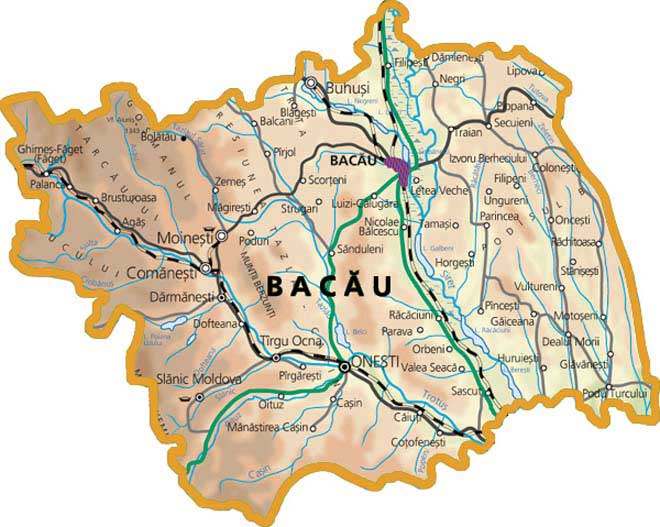 Nr. crt.Denumire echipamentPoluantStandard de referinţă1Analizor SO2Dioxid de sulf (SO2)SR EN 14212/2012 - Calitatea aerului înconjurător. Metodă standardizată de măsurare a concentraţiei de dioxid de sulf prin fluorescenţă în ultraviolet. 2Analizor NOxMonoxid de azot (NO)Dioxid de azot (NO2)Oxizi de azot (NOx) SR EN 14211/2012 - Calitatea aerului înconjurător. Metodă standardizată pentru măsurarea concentraţiei de dioxid de azot şi monoxid de azot prin chemiluminiscenţă.3Analizor COMonoxid de carbon (CO)SR EN 14626/2012 Calitatea aerului înconjurător. Metodă standardizată de măsurare a concentraţiei monoxid de carbon prin spectroscopie în infraroşu nedispersiv. 4Analizor O3Ozon (O3)SR EN 14625/2012 Calitatea aerului înconjurător. Metodă standardizată de măsurare a concentraţiei de ozon prin fotometrie în ultraviolet. 5Analizor BTEX Benzen, toluen, etilbenzen, orto, meta și para xileni)SR EN 14662/2016 - Calitatea aerului înconjurător. Metodă standardizată pentru măsurarea concentraţiei de benzen. Partea 3: Prelevare prin pompare automată şi cromatografie în fază gazoasă in situ.6Prelevator secvențial de particule PM10Particule în suspensie fracția sub 10 µm  (PM10)SR EN 12341/2014 - Calitatea aerului înconjurător – Metodă standardizată de măsurare gravimetrică pentru determinarea fracţiei masice de PM10 sau PM2,5 a particulelor în suspensie. 7Analizor PM10Particule în suspensie fracția sub 10 µm  (PM10) - metoda automată nefelometrie ortogonală.Cod staţieConcentrații maxime orare (µg/mc)Valoare limită orarăConcentrații medii anuale (µg/mc)Valoare limită anualăBC 1110,05200 µg/mc a nu se depăşi mai mult de 18 ori într-un an calendaristic*40 µg/mcBC 2118,90200 µg/mc a nu se depăşi mai mult de 18 ori într-un an calendaristic17,2340 µg/mcBC 3146,26200 µg/mc a nu se depăşi mai mult de 18 ori într-un an calendaristic21,0940 µg/mcCod staţieConcentrații maxime orare (µg/mc)Valoare limită orarăConcentrații maxime zilnice (µg/mc)Valoare limită 24 oreConcentrații medii anuale (µg/mc)Valoare limită anualăBC 149,52350 µg/mc a nu se depăşi mai mult de 24 ori într-un an calendaristic15,41125 µg/mc a nu se depăşi mai mult de 3 ori într-un an calendaristic5,75-BC 251,61350 µg/mc a nu se depăşi mai mult de 24 ori într-un an calendaristic19,97125 µg/mc a nu se depăşi mai mult de 3 ori într-un an calendaristic7,92-BC 341,67350 µg/mc a nu se depăşi mai mult de 24 ori într-un an calendaristic13,63125 µg/mc a nu se depăşi mai mult de 3 ori într-un an calendaristic5,53-Cod staţieConcentrații maxime orare(mg/mc )Valoare limită orarăConcentrații maxime zilnice ale mediilor pe 8 ore(mg/mc)Valoare limită zilnicăConcentrații medii anuale (mg/mc)Valoare limită anualăBC 13,55-2,4510 mg/mc0,18-BC 22,42-1,6410 mg/mc*-BC 34,81-4,3010 mg/mc0,21-Cod staţieConcentra-ții maxime orare (µg/mc)Prag informa-re publicConcentrații maxime zilnice ale mediilor pe 8 ore(µg/mc)Valoare țintă pentru protecţia sănătăţii umaneNr. depășiri val. țintă în 2018Concentra-ții medii anuale (µg/mc)Valoare limită anualăBC 1152,60180 µg/mc145,0120 µg/mc, a nu se depăşi în mai mult de 25 de zile pe an calendaristic, mediat pe 3 ani2*-BC 2168,94180 µg/mc154,33120 µg/mc, a nu se depăşi în mai mult de 25 de zile pe an calendaristic, mediat pe 3 ani348,54-BC 3169,45180 µg/mc158,88120 µg/mc, a nu se depăşi în mai mult de 25 de zile pe an calendaristic, mediat pe 3 ani351,77-Cod staţieConcentrații maxime orare (µg/mc)Valoare limită orarăConcentrații medii anuale (µg/mc)Valoare limită anualăBC 113,34-*5 µg/mcBC 319,36-2,795 µg/mcCod staţieConcentrații maxime zilnice(g/mc)Valoare limităzilnicăNr. depășiri val. limită în 2018Concentrații medii anuale(g/mc)Captura de date%Valoare limită anualăBC 185,1150 µg/mc a nu se depăşi în mai mult de 35 de zile pe an calendaristic523,0583,6540 µg/mcBC 298,0350 µg/mc a nu se depăşi în mai mult de 35 de zile pe an calendaristic422,6988,6940 µg/mcBC 399,5050 µg/mc a nu se depăşi în mai mult de 35 de zile pe an calendaristic1823,7196,0640 µg/mcCod staţieConcentrații maxime zilnice(g/mc)Valoare limităzilnicăNr. depășiri val. limită în 2018Concentrații medii anuale(g/mc)Captura de date%Valoare limită anualăBC 169,4250 µg/mc a nu se depăşi în mai mult de 35 de zile pe an calendaristic823,8890,4140 µg/mcBC 283,6650 µg/mc a nu se depăşi în mai mult de 35 de zile pe an calendaristic1025,0491,7840 µg/mc